Publicado en Madrid el 12/03/2018 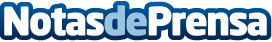 Los avances tecnológicos hacen al sector de la pocería inmune a la crisis, según Poceros MadridEl oficio de pocero es uno de los más antiguos del mundo y es ajeno a las crisis y al tiempoDatos de contacto:Poceros Madrid91 644 06 88Nota de prensa publicada en: https://www.notasdeprensa.es/los-avances-tecnologicos-hacen-al-sector-de-la Categorias: Madrid Innovación Tecnológica Construcción y Materiales http://www.notasdeprensa.es